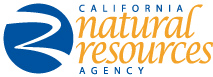 Climate-Safe Infrastructure Working Group Los Angeles City Hall200 N. Spring Street, Room 1050Los Angeles, CA 90012AGENDA: Meeting 2Monday, February 12, 201810am – 4pm10:00 – 10:15	Welcome, Review of Decisions from Mtg #1, Charge for Mtg #210:15 – 11:30	Identification & prioritization of climate-sensitive infrastructure11:30 – 12:00	Agree on definitions12:00 – 12:30	Regional Example: Build Forward Los Angeles12:30 – 1:30	Break for lunch 1:30 – 2:00	Identification of infrastructure standards2:00 – 3:30	Identification of climate science needs3:30 – 4:00	Outlook and trajectory to Mtg #34:00		Adjourn